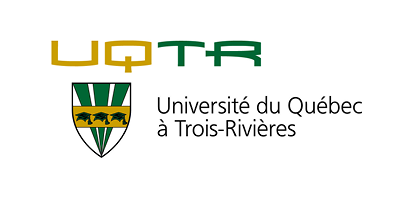 Lettre d’intention pour le Programme court de deuxième cycle en formation à distance : Design de formation et collaboration à distancePrénom : Nom : Dans cette lettre d’intention, vous présentez brièvement en quoi votre cheminement d’études ou de carrière vous incite à entreprendre des études dans ce microprogramme. Vous décrivez vos motivations en les reliant à vos champs d’intérêt, à vos attentes et à la pertinence d’une telle formation dans votre cheminement. Vous disposez de 250 à 300 mots pour votre présentation.Profil basé sur l’expérience« Démontrez la pertinence de ce programme de formation dans le cadre de votre parcours professionnel. »250 à 300 mots :